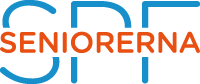 Götene–KinnekulleÅrsmöte 2024Plats och tid:	Parken, Götene, 29 februari kl 14.00-16.00Närvarande:	ca 100 medlemmar§ 1  	Öppnande	Ordförande Ulla Jansson förklarar mötet öppnat.§ 2	Parentation	Parentation hålls av Göran Olander över avlidna medlemmar under året. Gullan Johansson och Harriet Pettersson tänder ett ljus för var och en av dem. Minnesstunden inramas av musik med Jens Johansson som avslutning.§ 3	Val av ordförande och vice ordförande och sekreterare för årsmötetTill ordförande att leda dagens årsmötesförhandlingar väljs Tore Bigsten Styrelsen har utsett Ulla Jansson som vice ordförande och	Monica Persson som sekreterare.§ 4	Val av två justeringsmän tillika rösträknare för årsmötet; Ingela Johansson och Karl-Gustav Andersson valdes som justeringsmän tillika rösträknare för årsmötet.§ 5	Mötets stadgeenliga utlysningMonica Persson redogör för att annonsering har utlysts enligt stadgarna.§ 6	Godkännande av dagordning	Medlemmarna godkänner dagordningen.§ 7	Styrelsens verksamhetsberättelse och årsredovisning för år 2023.                   Monica Persson läser verksamhetsberättelse för år 2023 samt                      verksamhetsberättelsen för år 2023 för boulen och Sektion Holmestad.	Ritha Persson redogör för årsredovisning för år 2023. 	Verksamhetsberättelserna och årsredovisning för år 2023 godkännes.§ 8	Revisorernas berättelse	Monica Persson läser revisorernas berättelse.§ 9	Beslut om ansvarsfrihet för styrelsen verksamhetsåret 2023Årsmötet beviljar styrelsen ansvarsfrihet för året 2023.§ 10	Antagande av budget och verksamhetsplan för 2024	Medlemmarna tar del av förslag till budget och verksamhetsplan för 2024 vilka antages.§ 11	Beslut om medlemsavgift för 2025 höjs med 30 kr till 280 kr pga förbundets 			                                       höjning, reservation för ev. höjning med 10 kr.§ 12	Inga motioner har inkommit till årsmötet.§ 13	Val av föreningsombud och ersättare till distriktsstämman 2024	Styrelsen får i uppdrag att utse deltagare.§ 14	Antal ledamöter i styrelsen Årsmötet beslutar att styrelsen skall bestå av 9 ledamöter inklusive ordförande.§ 15	Val av föreningsordförande för verksamhetsåret 2024	Ulla Jansson omval.§ 16	Val av ledamöter till styrelsen 2024-2025 Mailis Karlsson, Gunilla Claesson, Jan-Åke Persson samtliga omval, samt Ritha Persson nyval.§ 17	Val av två revisorer jämte en ersättare för 2024	Revisorer: Ulla Åkesson omval och Görel Elgebrant omval		Ersättare: Kerstin Olsson omval§ 18	Val av en ledamot i valberedningen 	Lotta Tillman 2024-2026 nyval,	Ann-Christin Alnemar 2024 kvarstår,	Eva Sedwall år 2024-2025 kvarstår.                   § 19 	Val av 2 ledamot och 2 ersättare 2024 i Kommunala Pensionsrådet (KPR)Ulla Jansson och Maud Holgersson ordinarieMonica Person och Kent Selmosson ersättare. § 20	Av styrelsen valda funktionärer till kommittéer redovisas. 	Förslaget biläggs årsmötesprotokollet§ 21	Beslut om avsägelse av uppdrag inom föreningen		Årsmötet beslutar att avsägelse från uppdrag i föreningen meddelas till valberedningen senast den 1 oktober innevarande år. § 22	Ersättning för resa med eget fordon		Årsmötet beslutar följa den skattefria normen om bilersättning f n 25 kr/mil § 23	Avtackning av avgående funktionärer:Leif Claesson (aktivitetsgruppen)Hans Johansson (studie- och kaffekommittén)Stina Karlsson (lotterikommittén)Stig Hermansson(körledare och trafikombud)Karin Johansson (valberedningen)ermanssoHH§ 24	Ordförande Ulla Jansson tackar årsmötets ordförande Tore Bigsten. Tore Bigsten ger ordförande med styrelse samt kommittéer en elogeför ett fantastiskt fint arbete under året.Ordf Ulla Jansson tackar för förnyat förtroende och förklarar årsmötet för	                    avslutat. Efter förhandlingarna inbjudes medlemmarna till kaffe och tårta.__________________                       ____________________Tore Bigsten                                      Monica PerssonMötets ordförande		Sekreterare__________________                      _____________________Ingela Johansson		Karl-Gustav Andersson		Justerare			Justerare